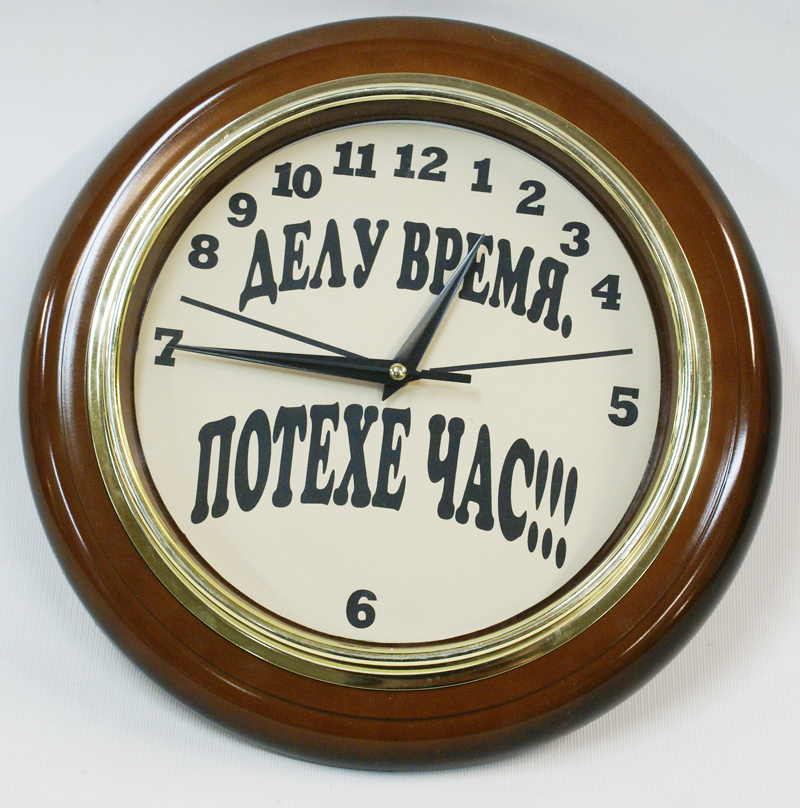 Сценарий мероприятия «Делу – время, потехе – час».Цель: 1. Формировать у детей представления об активном отдыхе.           2. Обучать простым способам снятия усталости, восстановления                  работоспособности Оборудование: фотографии, разрезная пословица (3 экземпляра – по количеству команд)Ход занятия:1.- Рассмотрите фотографии, что их объединяет? (уставшие люди)- Предположите, почему они устали?- Что вы посоветуете им сделать? (отдохнуть)-А знаете ли вы, что отдыхать надо уметь? О важности отдыха говорит русская пословица, которую вы должны собрать. (задание по командам : собрать пословицу «Делу - время, потехе – час»Эта пословица и будет темой нашего занятия.2.  - Как еще проявляется усталость?  Когда мы устаем?- Давайте проведем опыт. Сделаем несколько приседаний.- Продолжите фразу: после упражнений я чувствую ... (усталость)- Что же надо делать?  (Вывод: Чтобы снять усталость, надо отдохнуть.)3. - А как вы обычно отдыхаете?- Самый лучший отдых - это активный отдых, т. е. занятие  различными физическими упражнениями. Сейчас мы с вами узнаем, как быстро отдохнуть и продолжить свою работу.   - Вы долго писали, пальцы, спина, руки устали. Что нужно сделать?(Походить, посидеть, встряхнуть руки, потянуться, отдохнуть на перемене)- Один мальчик так отдыхал на перемене.ПЕРЕМЕНА. Б.Заходер"Перемена, перемена!" -Заливается звонок.Первым Вова непременноВылетает за порог.Вылетает за порог -Семерых сбивает с ног.Неужели это Вова,Продремавший весь урок?Неужели этот ВоваПять минут назад ни словаУ доски сказать не мог?Если он, то, несомненно,С ним бо-о-ольшая перемена!Не угонишься за Вовой!Он гляди какой бедовый!Он за пять минут успелПеределать кучу дел:Он поставил три подножки(Ваське, Кольке и Серёжке),Прокатился кувырком,На перила сел верхом,Лихо шлёпнулся с перил,Подзатыльник получил,С ходу дал кому-то сдачи,Попросил списать задачи, -Словом,Сделал всё, что мог!Ну, а тут - опять звонок...Вова в класс плетется снова.Бедный! Нет лица на нём!- Ничего, - вздыхает Вова, -На уроке отдохнём!- Как вы думаете, Вова отдохнул на перемене?-Что бы вы ему посоветовали?Мы с вами тоже отдохнём и поиграем в игру «Совушка» (ведущий-совушка, остальные мышки. «День»-мышки выбегают. «Ночь»-замирают. «Совушка» забирает тех, кто двигается. - Вы долго сидели у компьютера. Глаза устали, руки ,а поработать еще надо. Что будете делать? ( потянуться, выполнить гимнастику для глаз)Выполняем гимнастику для глаз: глаза вверх-вниз, вправо-влево, описываем глазами круг по часовой стрелке, против часовой стрелки, часто поморгать глазами). Вывод. Чтобы снять усталость, надо сменить деятельность.- А ещё помогает отвлечься от уроков и отдохнуть любимое занятие, увлечение. Расскажите о своих любимых увлечениях.- Для чего человеку нужно любимое увлечение?4. Послушайте стихотворение, посоветуйте, что делать в такой ситуации.Кто на лавочке сидел,Кто на улицу глядел,     Толя пел, Борис молчал,Николай ногой качал.                                 Дело было вечером,                                 Делать было нечего.- Почему детям скучно? Что бы вы им посоветовали?